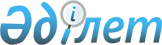 Аудандық мәслихаттың 2008 жылғы 24 желтоқсандағы N 123-ХІІІ "2009 жылға арналған аудандық бюджет туралы" шешіміне өзгерістер мен толықтырулар енгізу туралы
					
			Күшін жойған
			
			
		
					Атырау облысы Құрманғазы аудандық мәслихатының 2009 жылғы 4 желтоқсандағы N 224-ХХIV шешімі. Атырау облысы Әділет департаменті Құрманғазы ауданының әділет басқармасында 2009 жылғы 15 желтоқсанда N 4-8-175 тіркелді. Күші жойылды - Атырау облысы Құрманғазы аудандық мәслихатының 2009 жылғы 23 желтоқсандағы № 229-XXV шешімімен

      Ескерту. Күші жойылды - Атырау облысы Құрманғазы аудандық мәслихатының 23.12.2009 № 229-XXV шешімімен.

      Қазақстан Республикасының 2008 жылғы 4 желтоқсандағы № 95-ІV Бюджет Кодексінің 106-бабын басшылыққа алып, 2001 жылғы 23 қаңтардағы № 148-ІІ "Қазақстан Республикасындағы жергілікті мемлекеттік басқару және өзін-өзі басқару туралы" Заңының 6-бабына сәйкес аудандық Мәслихат ШЕШІМ ЕТТІ:

       

1. Аудандық мәслихаттың 2008 жылғы 24 желтоқсандағы № 123-ХІІІ "2009 жылға арналған аудандық бюджет туралы" (нормативтік құқықтық актілердің мемлекеттік тіркеу тізіліміне 2009 жылы 9 қаңтарында № 4-8-135 санымен тіркелген, аудандық "Серпер" үнжариясында 2009 жылы 22 қаңтарда № 4 жарияланған), 2009 жылғы 28 қаңтардағы № 138-ХІV "Аудандық мәслихаттың 2008 жылғы 24 желтоқсандағы № 123-ХІІІ "2009 жылға арналған аудандық бюджет туралы" шешіміне өзгерістер мен толықтырулар енгізу туралы" (нормативтік құқықтық актілердің мемлекеттік тіркеу тізілімінде 2009 жылы 23 ақпанда № 4-8-142 санымен тіркелген, аудандық "Серпер" үнжариясында 2009 жылы 2 сәуірде № 14 жарияланған), 2009 жылғы 27 сәуірдегі № 164-ХVІІ "Аудандық мәслихаттың 2008 жылғы 24 желтоқсандағы № 123-ХІІІ "2009 жылға арналған аудандық бюджет туралы" шешіміне өзгерістер мен толықтырулар енгізу туралы" (нормативтік құқықтық актілердің мемлекеттік тіркеу тізілімінде 2009 жылы 20 мамырда № 4-8-147 санымен тіркелген, аудандық "Серпер" үнжариясында 2009 жылы 4 маусымда № 23 жарияланған), 2009 жылғы 17 шілдедегі № 183-ХХ "Аудандық мәслихаттың 2008 жылғы 24 желтоқсандағы № 123-ХІІІ "2009 жылға арналған аудандық бюджет туралы" шешіміне өзгерістер мен толықтырулар енгізу туралы" (нормативтік құқықтық актілердің мемлекеттік тіркеу тізілімінде 2009 жылы 11 тамызда № 4-8-153 санымен тіркелген, аудандық "Серпер" үнжариясында 2009 жылы 27 тамызда № 35 жарияланған) және 2009 жылғы 29 қазандағы № 211-ХХІІІ "Аудандық мәслихаттың 2008 жылғы 24 желтоқсандағы № 123-ХІІІ "2009 жылға арналған аудандық бюджет туралы" шешіміне өзгерістер мен толықтырулар енгізу туралы" (нормативтік құқықтық актілердің мемлекеттік тіркеу тізілімінде 2009 жылы 23 қарашада № 4-8-172 санымен тіркелген, аудандық "Серпер" үнжариясында 2009 жылы 3 желтоқсанда № 49 жарияланған) шешімдеріне келесі өзгерістер мен толықтырулар енгізілсін:

      1) 1-тармақтың 1)тармақшасында:

      "3 137 818" цифры "3 130 036" цифрымен ауыстырылсын;

      "2 479 566" цифры "2 498 784" цифрлармен ауыстырылсын;

      2) 1-тармақтың 2) тармақшасында:

      "3 143 502" цифры "3 135 720" цифрымен ауыстырылсын;

      3) таза бюджеттік кредиттеу- "0" мың теңге;

      бюджеттік кредиттер –"0" мың теңге;

      бюджеттік кредиттерді өтеу-"0" мың теңге;

      4) қаржы активтерімен операциялар бойынша сальдо - "0" мың теңге;

      қаржы активтерін сатып алу - "0" мың теңге;

      мемлекеттің қаржы активтерін сатудан түсетін түсімдер – "0" мың теңге;

      5) бюджет тапшылығы (профициті) – "-5 684" мың теңге;

      6) бюджет тапшылығын қаржыландыру (профицитін пайдалану) - "-5 684" мың теңге;

      қарыздар түсімі - "0" мың теңге;

      қарыздарды өтеу - "0" мың теңге;

      бюджет қаражатының пайдаланатын қалдықтары – "-5 684" мың теңге.

       

2. 1-қосымша жаңа редакцияда мазмұндалсын.

       

3. Осы шешім 2009 жылдың қаңтар айының 1-нен бастап күшіне енгізілсін.



      4. Осы шешімнің орындалуын бақылау аудандық мәслихаттың экономика, салық саясаты және бюджет жөніндегі және тексеру комиссияларына тапсырылсын.      Аудандық Мәслихаттың кезектен тыс

      ХХІV сессиясының төрағасы                   М. Қуаншалиев      Аудандық Мәслихат хатшысы                   Р. Сұлтанияев

Аудандық мәслихаттың    

2009 жылғы 4 желтоқсандағы 

№ 224-ХХІV шешіміне 1-қосымша 2009 жылға арналған аудан бюджеті туралы

Аудандық мәслихаттың    

2009 жылғы 4 желтоқсандағы 

№ 224-ХХІV шешіміне 1-қосымша 2009 жылға арналған аудан бюджеті туралы
					© 2012. Қазақстан Республикасы Әділет министрлігінің «Қазақстан Республикасының Заңнама және құқықтық ақпарат институты» ШЖҚ РМК
				Санаты

  Сыныбы

     Ішкі сыныбы                 АтауыСанаты

  Сыныбы

     Ішкі сыныбы                 АтауыСанаты

  Сыныбы

     Ішкі сыныбы                 АтауыСанаты

  Сыныбы

     Ішкі сыныбы                 АтауыСомасы, мың теңгеКірістер3 130 0361Салықтық түсімдер602 44901Табыс салығы181 2552Жеке табыс салығы181 25503Әлеуметтiк салық236 8361Әлеуметтік салық236 83604Меншiкке салынатын салықтар176 2701Мүлiкке салынатын салықтар151 8253Жер салығы3 8474Көлiк құралдарына салынатын салық20 4645Бірыңғай жер салығы13405Тауарларға, жұмыстарға және қызметтерге салынатын iшкi салықтар6 9532Акциздер2 6913Табиғи және басқа ресурстарды пайдаланғаны үшiн түсетiн түсiмдер5024Кәсiпкерлiк және кәсiби қызметтi жүргiзгенi үшiн алынатын алымдар3 76008Заңдық мәнді іс-әрекеттерді жасағаны және (немесе) оған уәкілеттігі бар мемлекеттік органдар немесе лауазымды адамдар құжаттар бергені үшін алынатын міндетті төлемдер1 1351Мемлекеттік баж1 1352Салықтық емес түсiмдер23 02501Мемлекеттік меншіктен түсетін кірістер1 5005Мемлекет меншігіндегі мүлікті жалға беруден түсетін кірістер1 50004Мемлекеттік бюджеттен қаржыландырылатын, сондай-ақ Қазақстан Республикасы Ұлттық Банкінің бюджетінен (шығыстар сметасынан) ұсталатын және қаржыландырылатын мемлекеттік мекемелер салатын айыппұлдар, өсімпұлдар, санкциялар, өндіріп алулар17 5171Мұнай секторы кәсіпорындарынан түсетін түсімдерді қоспағанда, мемлекеттік бюджеттен қаржыландырылатын, сондай-ақ Қазақстан Республикасы Ұлттық Банкінің бюджетінен (шығыстар сметасынан) ұсталатын және қаржыландырылатын мемлекеттік мекемелер салатын айыппұлдар, өсімпұлдар, санкциялар, өндіріп алулар17 51706Басқа да салықтық емес түсiмдер4 0081Басқа да салықтық емес түсiмдер4 0083Негізгі капиталды сатудан түсетін түсімдер5 77801Мемлекеттік мекемелерге бекітілген мемлекеттік мүлікті сату01Мемлекеттік мекемелерге бекітілген мемлекеттік мүлікті сату003Жердi және материалдық емес активтердi сату5 7781Жерді сату5 7782Материалдық емес активтерді сату0Барлық түсімдер631 2524Трансферттердің түсімдері2 498 78402Мемлекеттiк басқарудың жоғары тұрған органдарынан түсетiн трансферттер2 498 7842Облыстық бюджеттен түсетiн трансферттер2 498 784Санаты

   Сыныбы

     Ішкі сыныбы                АтауыСанаты

   Сыныбы

     Ішкі сыныбы                АтауыСанаты

   Сыныбы

     Ішкі сыныбы                АтауыСанаты

   Сыныбы

     Ішкі сыныбы                АтауыСомасы,

мың теңгеКірістер3 137 8181Салықтық түсімдер629 44901Табыс салығы187 2552Жеке табыс салығы187 25503Әлеуметтiк салық257 8361Әлеуметтік салық257 83604Меншiкке салынатын салықтар176 2701Мүлiкке салынатын салықтар151 8253Жер салығы3 8474Көлiк құралдарына салынатын салық20 4645Бірыңғай жер салығы13405Тауарларға, жұмыстарға және қызметтерге салынатын iшкi салықтар6 9532Акциздер2 6913Табиғи және басқа ресурстарды пайдаланғаны үшiн түсетiн түсiмдер5024Кәсiпкерлiк және кәсiби қызметтi жүргiзгенi үшiн алынатын алымдар3 76008Заңдық мәнді іс-әрекеттерді жасағаны және (немесе) оған уәкілеттігі бар мемлекеттік органдар немесе лауазымды адамдар құжаттар бергені үшін алынатын міндетті төлемдер1 1351Мемлекеттік баж1 1352Салықтық емес түсiмдер23 02501Мемлекеттік меншіктен түсетін кірістер1 5005Мемлекет меншігіндегі мүлікті жалға беруден түсетін кірістер1 50004Мемлекеттік бюджеттен қаржыландырылатын, сондай-ақ Қазақстан Республикасы Ұлттық Банкінің бюджетінен (шығыстар сметасынан) ұсталатын және қаржыландырылатын мемлекеттік мекемелер салатын айыппұлдар, өсімпұлдар, санкциялар, өндіріп алулар17 5171Мұнай секторы кәсіпорындарынан түсетін түсімдерді қоспағанда, мемлекеттік бюджеттен қаржыландырылатын, сондай-ақ Қазақстан Республикасы Ұлттық Банкінің бюджетінен (шығыстар сметасынан) ұсталатын және қаржыландырылатын мемлекеттік мекемелер салатын айыппұлдар, өсімпұлдар, санкциялар, өндіріп алулар17 51706Басқа да салықтық емес түсiмдер4 0081Басқа да салықтық емес түсiмдер4 0083Негізгі капиталды сатудан түсетін түсімдер5 77801Мемлекеттік мекемелерге бекітілген мемлекеттік мүлікті сату01Мемлекеттік мекемелерге бекітілген мемлекеттік мүлікті сату003Жердi және материалдық емес активтердi сату5 7781Жерді сату5 7782Материалдық емес активтерді сату0Барлық түсімдер658 2524Трансферттердің түсімдері2 479 56602Мемлекеттiк басқарудың жоғары тұрған органдарынан түсетiн трансферттер2 479 5662Облыстық бюджеттен түсетiн трансферттер2 479 566Функционалдық топ

    Кiшi функция

       Бюджеттiк бағдарламаның 

       әкiмшiсi

          Бағдарлама                   АтауыФункционалдық топ

    Кiшi функция

       Бюджеттiк бағдарламаның 

       әкiмшiсi

          Бағдарлама                   АтауыФункционалдық топ

    Кiшi функция

       Бюджеттiк бағдарламаның 

       әкiмшiсi

          Бағдарлама                   АтауыФункционалдық топ

    Кiшi функция

       Бюджеттiк бағдарламаның 

       әкiмшiсi

          Бағдарлама                   АтауыФункционалдық топ

    Кiшi функция

       Бюджеттiк бағдарламаның 

       әкiмшiсi

          Бағдарлама                   АтауыСомасы,

мың теңгеШығындар3 135 7201Жалпы сипаттағы мемлекеттiк қызметтер209 9171Мемлекеттiк басқарудың жалпы функцияларын орындайтын өкiлдi, атқарушы және басқа органдар190 284112Аудан (облыстық маңызы бар қала) мәслихатының аппараты11 736001Аудан (облыстық маңызы бар қала) мәслихатының қызметiн қамтамасыз ету11 736122Аудан (облыстық маңызы бар қала) әкiмiнiң аппараты39 897001Аудан (облыстық маңызы бар қала) әкiмiнiң қызметiн қамтамасыз ету39 897123Қаладағы аудан, аудандық маңызы бар қала, кент, ауыл (село), ауылдық (селолық) округ әкiмiнің аппараты138 651001Қаладағы ауданның, аудандық маңызы бар қаланың, кенттiң, ауылдық (селолық) округтiң әкiмi  аппаратының қызметiн қамтамасыз ету138 6512Қаржылық қызмет12 035452Ауданның (облыстық маңызы бар қаланың) қаржы бөлiмi12 035001Қаржы бөлiмiнiң қызметiн қамтамасыз ету10 781003Салық салу мақсатында мүлiктi бағалауды жүргiзу 466004Біржолғы талондарды беру жөніндегі жұмысты және біржолғы талондарды іске асырудан сомаларды жинаудың толықтығын қамтамасыз етуді ұйымдастыру7885Жоспарлау және статистикалық қызмет7 598453Ауданның (облыстық маңызы бар қаланың) экономика және бюджеттiк жоспарлау бөлiмi7 598001Экономика және бюджеттiк жоспарлау бөлiмiнiң қызметiн қамтамасыз ету7 5982Қорғаныс1 8211Әскери мұқтаждар1 821122Аудан (облыстық маңызы бар қала) әкiмiнiң аппараты1 821005Жалпыға бiрдей әскери мiндеттi атқару шеңберiндегi iс-шаралар1 8214Бiлiм беру2 143 3251Мектепке дейiнгi тәрбие және оқыту208 809123Қаладағы аудан, аудандық маңызы бар қала, кент, ауыл (село), ауылдық (селолық) округ әкiмiнің аппараты 208 809004Мектепке дейiнгi тәрбие ұйымдарын қолдау208 8092Бастауыш, негiзгi орта және жалпы орта бiлiм беру1 855 582123Қаладағы аудан, аудандық маңызы бар қала, кент,  ауыл (село), ауылдық (селолық) округ әкiмiнің аппараты543005Ауылдық (селолық) жерлерде балаларды мектепке дейін тегін алып баруды және кері алып келуді ұйымдастыру 543464Ауданның (облыстық маңызы бар қаланың) бiлiм беру бөлiмi1 855 039003Жалпы бiлiм беру1 791 089006Балалар үшiн қосымша бiлiм беру51 438010Республикалық бюджеттен берілетін нысаналы трансферттер есебінен білім берудің мемлекеттік жүйесіне оқытудың жаңа технологияларын енгізу12 5129Бiлiм беру саласындағы өзге де қызметтер78 934123Қаладағы аудан, аудандық маңызы бар қала, кент, ауыл (село), ауылдық (селолық) округ әкiмiнің аппараты34 680О18Өңірлік жұмыспен қамту және кадрларды қайта даярлау стратегиясын іске асыру шеңберінде білім беру объектілерін күрделі, ағымды жөндеу34 680464Ауданның (облыстық маңызы бар қаланың) бiлiм беру бөлiмi44 254001Бiлiм беру бөлiмiнiң қызметiн қамтамасыз ету7 016005Ауданның (аудандық маңызы бар қаланың) мемлекеттiк бiлiм беру мекемелер үшiн оқулықтар мен оқу-әдістемелік кешендерді сатып алу және жеткiзу22 439007Аудандық ауқымдағы мектеп олимпиадаларын және мектептен тыс іс шараларды өткізу601011Өңірлік жұмыспен қамту және кадрларды қайта даярлау стратегиясын іске асыру шеңберінде білім беру объектілерін күрделі, ағымды жөндеу 14 1986Әлеуметтiк көмек және әлеуметтiк қамсыздандыру 298 4992Әлеуметтiк көмек276 626123Қаладағы аудан, аудандық маңызы бар қала, кент, ауыл (село), ауылдық (селолық) округ әкiмiнің аппараты 14 055003Мұқтаж азаматтарға үйiнде әлеуметтiк көмек көрсету14 055451Ауданның (облыстық маңызы бар қаланың) жұмыспен қамту және әлеуметтiк бағдарламалар бөлiмi262 571002Еңбекпен қамту бағдарламасы78 472ОО4Ауылдық жерлерде тұратын денсаулық сақтау, бiлiм беру, әлеуметтiк қамтамасыз ету, мәдениет және спорт мамандарына отын сатып алуға Қазақстан Республикасының заңнамасына сәйкес әлеуметтік көмек көрсету8 770005Мемлекеттiк атаулы әлеуметтік көмек45 264006Тұрғын үй көмегi4 951007Жергiлiктi өкiлеттi органдардың шешiмi бойынша азаматтардың жекелеген топтарына әлеуметтiк көмек26 647010Үйде тәрбиеленіп, оқытылатын мүгедек балаларды материалдық қамтамасыз ету1 44001618 жасқа дейінгi балаларға мемлекеттiк жәрдемақылар94 427017Мүгедектерді оңалту жеке бағдарламасына сәйкес, мұқтаж мүгедектерді міндетті гигиеналық құралдармен қамтамасыз етуге және ымдау тілі мамандарының, жеке көмекшілердің қызмет көрсету 2 6009Әлеуметтiк көмек және әлеуметтiк қамтамасыз ету салаларындағы өзге де қызметтер21 873451Ауданның (облыстық маңызы бар қаланың) жұмыспен қамту және әлеуметтiк бағдарламалар бөлiмi21 873001Жұмыспен қамту және әлеуметтiк бағдарламалар бөлiмiнiң қызметiн қамтамасыз ету18 989011Жәрдемақылар мен басқа да әлеуметтiк төлемдердi есептеу, төлеу және жеткiзу бойынша қызметтерге ақы төлеу2 8847Тұрғын үй-коммуналдық шаруашылық263 7881Тұрғын үй-шаруашылығы2 850458Ауданның тұрғын үй-коммуналдық шаруашылығы, жолаушылар көлiгi және автомобиль жолдары бөлiмi2 850004Азаматтардың жекелеген санаттарын тұрғын үймен қамтамасыз ету2 8502Коммуналдық шаруашылық240 731123Қаладағы аудан, аудандық маңызы бар қала, кент, ауыл (село), ауылдық (селолық) округ әкiмiнің аппараты2 08214Елді мекендерді сумен жабдықтауды ұйымдастыру2 082458Ауданның (облыстық маңызы бар қаланың) тұрғын үй-коммуналдық шаруашылығы, жолаушылар көлiгi және автомобиль жолдары бөлiмi1 084012Сумен жабдықтау және су бөлу жүйесiнiң қызмет етуi1 084467Ауданның (облыстық маңызы бар қаланың) құрылыс бөлімі237 565006Сумен жабдықтау жүйесiн дамыту237 5653Елдi мекендердi көркейту20 207123Қаладағы аудан, аудандық маңызы бар қала, кент, ауыл (село), ауылдық (селолық) округ әкiмiнің аппараты17 357008Елдi мекендерде көшелердi жарықтандыру11 379009Елдi мекендердің санитариясын қамтамасыз ету3 130011Елдi мекендердi абаттандыру мен көгалдандыру2 848458Ауданның (облыстық маңызы бар қаланың) тұрғын үй-коммуналдық шаруашылығы, жолаушылар көлігі және автомобиль жолдары бөлімі2 850018Елдi мекендердi абаттандыру және көгалдандыру2 8508Мәдениет, спорт, туризм және ақпараттық кеңiстiк168 1861Мәдениет саласындағы қызмет115 670123Қаладағы аудан, аудандық маңызы бар қала, кент, ауыл (село), ауылдық (селолық) округ әкiмiнің аппараты 115 670006Жергілікті деңгейде мәдени-демалыс жұмыстарын қолдау115 6702Спорт6 497465Ауданның (облыстық маңызы бар қаланың) дене шынықтыру және спорт бөлiмi6 497006Аудандық (облыстық маңызы бар қалалық) деңгейде спорттық жарыстар өткiзу4 590007Әртурлi спорт түрлерi бойынша аудан құрама командаларының мүшелерiн дайындау және олардың облыстық спорт жарыстарына қатысуы 1 9073Ақпараттық кеңiстiк30 967455Ауданның (облыстық маңызы бар қаланың) мәдениет және тілдерді дамыту бөлiмi30 967006Аудандық (қалалық) кiтапханалардың жұмыс iстеуi  30 9679Мәдениет, спорт, туризм және ақпараттық кеңiстiктi ұйымдастыру жөнiндегi өзге де қызметтер 15 052455Ауданның (аудандық маңызы бар қаланың) мәдениет және тілдерді дамыту бөлiмi4 493001Мәдениет және тілдерді дамыту бөлімінің қызметін қамтамасыз ету4 493456Ауданның (облыстық маңызы бар қаланың) ішкi саясат бөлiмi5 029001Iшкi саясат бөлiмiнiң қызметiн қамтамасыз ету5 029465Ауданның (облыстық маңызы бар қаланың) дене шынықтыру және спорт бөлiмi5 530001Дене шынықтыру және спорт бөлiмiнiң қызметiн қамтамасыз ету5 53010Ауыл, су, орман, балық шаруашылығы, ерекше қорғалатын табиғи аумақтар, қоршаған ортаны және жануарлар дүниесiн қорғау, жер қатынастары14 0971Ауыл шаруашылығы9 999462Ауданның (облыстық маңызы бар қаланың) ауыл шаруашылық бөлiмi6 606001Ауыл шаруашылығы бөлiмiнiң қызметiн қамтамасыз ету6 606453Ауданның (облыстық маңызы бар қаланың) экономика және бюджеттiк жоспарлау бөлiмi3 393099Республикалық бюджеттен берілетін нысаналы трансферттер есебiнен ауылдық елді мекендер саласының мамандарын әлеуметтік қолдау шараларын іске асыру3 3936Жер қатынастары4 098463Ауданның (облыстық маңызы бар қаланың) жер қатынастары бөлімі4 098001Ауданның жер қатынастары бөлiмiнiң қызметiн қамтамасыз ету4 09811Өнеркәсiп, сәулет, қала құрылысы және құрылыс қызметi10 3152Сәулет қала құрылысы және құрылыс қызметі10 315467Ауданның (облыстық маңызы бар қаланың) құрылыс бөлімі5 935001Құрылыс бөлімінің қызметін қамтамасыз ету4 287108Жергілікті бюджеттік инвестициялық жобалардың (бағдарламалардың) техникалық-экономикалық негіздемелерін әзірлеу және оларға сараптама жасау 1 648468Ауданның (облыстық маңызы бар қаланың) сәулет және қала құрылыс бөлімі4 380001Қала құрылысы және сәулет бөлімінің қызметін қамтамасыз ету4 38012Көлiк және коммуникация7 0001Автомобиль көлiгi7 000123Қаладағы аудан, аудандық маңызы бар қала, кент, ауыл (село), ауылдық (селолық) округ әкiмi  аппараты7 000013Ауданның маңызы бар қалаларда, кенттерде, ауылдарда (селоларда), ауылдық (селолық) округтерде автомобиль жолдарының жұмыс істеуін қамтамасыз ету7 00013Басқалар18 7699Басқалар18 769452Ауданның (облыстық маңызы бар қаланың) қаржы бөлiмi13 750012Ауданның (облыстық маңызы бар қаланың) жергiлiктi атқарушы органының резервi350014Заңды тұлғалардың жарғылық капиталын қалыптастыру немесе ұлғайту13 400458Ауданның (облыстық маңызы бар қаланың) тұрғын үй- коммуналдық шаруашылығы, жолаушылар көлiгi және автомобиль жолдары бөлiмi 5 019001Тұрғын үй-коммуналдық шаруашылығы, жолаушылар көлiгi және автомобиль жолдары бөлiмiнiң қызметiн қамтамасыз ету 5 01915Ресми трансферттер31Ресми трансферттер3452Ауданның (облыстық маңызы бар қаланың) қаржы бөлiмi3006Нысаналы пайдаланылмаған трансферттерді қайтару3